PräteritumSchreibe die Präsensverben im Präteritum.Setze die richtigen Verben aus Aufgabe 1 im Präteritum in die nachfolgenden Sätze ein. MILANA ______ gestern spät nach Hause. Sie ______ bis 20.00 Uhr im Handballtraining. Am Samstag _________ REEMA zusammen mit ihrer Schwester eine leckere Tomatensuppe. SEVIN ____________ am Abend Musik und ____________ dazu.MARIA ___________ Vokabel, danach __________sie ihrer Oma beim Kuchenbacken. SHERZAD_________ am Wochenende mit Freunden ins Kino.Das Wetter _______ schön. Deshalb ______FAHAN nach der Schule noch 5km durch den Park.SLAVA _______________ gestern 2 Stunden mit ihrem Handy. DIALA __________ zuerst ihre Hausaufgaben machen, als sie von der Schule nach Hause kam.MOHAMMED ___________ schon in den neusten Aktionfilm, da er schon über 16 Jahre alt ist.MOHAMMAD ___________nach der Schule ein schönes Mädchen in der Stadt. Er ___________ mit ihr Eis essen.MAIS ____________nach der Schule zum Deutschkurs nach Saarlouis. Deshalb ist sie gestern früher gegangen. MAMOUN _____________ gestern 2 Stunden Fußballtraining. Danach _____ er sehr müde. MOATH ___________ so laute Musik, dass alle in der Klasse mithören konnten.RAMIA __________ bis 23 Uhr für den Biotest.ANELIA ______________gestern eine leckere Pizza und sie ________eine große Cola dazu.ABDULLAH ____________ein Foto mit seinem Handy.IBRAHIM __________sich unsterblich in das schöne Mädchen in seiner Klasse.JAMEL _____________ einen spannenden Artikel über Fußball in der Zeitung.MALEK __________ auf Deutsch einen Liebesbrief an seine Freundin. DER DEUTSCHKURS __________ heute sehr lustig! Alle hatten gute Laune und ______ viel! 
www.eegitimim.com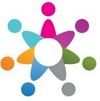 sie telefonierter gehtsie kommtsie musser läufter hater / sie hörtsie lerntsie hilfter / sie / es ister triffter schreibter darfer verliebt sicher liestsie kochtsie tanzter gehtsie isstsie trinkter machtsie (Pl.!) lachen